Date: 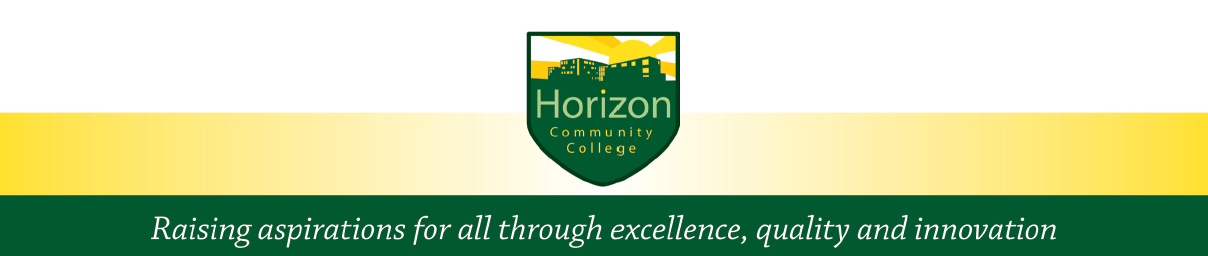 Dear Parent/CarerYou are invited to attend an EAL induction review meeting on………………………. The purpose of this meeting is to review the progress that your child has made since he/she joined us at Horizon. We have gathered feedback from your child’s class teachers, so that we have an up-to-date picture of her needs.During the meeting, we will do the following:•	Discuss feedback from your child’s teachers.•	Discuss feedback from your child.•	Any further comments you feel would assist your child’s progress.We would be very pleased if you could attend. You are welcome to bring a friend or a relative to this meeting.Please circle as appropriate and return to the pupil reception by way of your child by…………………... Do not hesitate to contact me if you have any further queries.
Thank you,Yours sincerely…………………………………………………………..----------------------------------------------------------------------------------------------------------------------------------------------------------------------------REPLY SLIP – (Please complete and return to Student Reception as soon as possible)Review meetingI am able to attend the meeting                      I am unable to attend the meetingIf the above time is not suitable please suggest an alternative day/time. I can attend the meeting on ………………………………………..Signed __________________________________________ Date_____________________